DU interessierst dich für einen zukunftsorientierten Beruf, 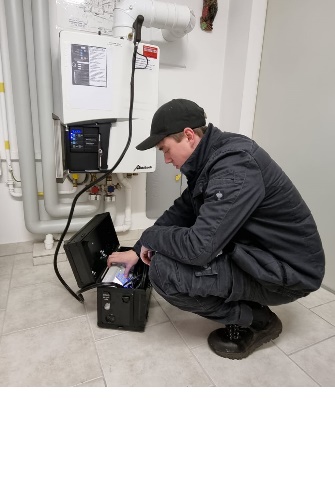 hast Freude am Kontakt mit Menschen undder Umweltschutz ist dir ein Anliegendann bewerbe dich für eine Lehre alsRauchfangkehrer*inAls angehende*r Rauchfangkehrer*in erwartet dich eine 3-jährige Lehrzeit. In der Berufsschule Linz absolvierst du die Schulstunden geblockt auf 10 Wochen pro Lehrjahr. Die tägliche Arbeit in unserem Team bereitet dich optimal auf deinen erfolgreichen Lehrabschluss vor.Was du mitbringst:Du bist handwerklich geschickt und technisch interessiert Du hast ein freundliches Auftreten, bist kommunikativ und hast Freude am Umgang mit MenschenDu bist handwerklich geschickt, schwindelfrei und körperlich fitEin selbständiges und eigenverantwortliches Arbeiten ist dir wichtigWas wir dir zusätzlich bieten: Moderne BetriebsausstattungEin kollegiales, familiäres Team und ein offenes Ohr für deine Anliegen Prämien bei guten Leistungen in der BerufsschuleUnterstützung beim LernenWork-Life-Balance mit mehr Freizeit im SommerHaben wir DEIN Interesse geweckt, dann bewerbe dich gleich bei uns:Wir laden dich auch gerne für 1 bis 2 Tage zum Schnuppern ein.